						         		                 Summer Math Suggestions for 4-5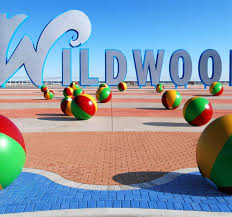 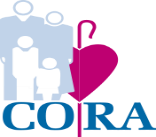 Garden Math-Have your children measure your garden. You can pick seeds together, measure the space between the plants and also calculate the amount of soil required for potted plants.				Fraction War with Dominoes-Each player flips a domino and turns it so that the larger number is on top-making an improper fraction. They would write the mixed number and reduce it if needed. The player with the larger number keeps both dominoes.  The play continues until all dominoes in the set are used.LEGO Math-Have your child create patterns and practice spatial awareness and geometry skills by building taller and shorter towers with LEGO or DUPLO bricks. Summer Math Fun-Write the numbers 1 to 11 on a beach ball or another large ball. When a player catches the ball, he/she adds, multiplies or subtracts (depending on what skill you want to practice) the two numbers that his/her hands are touching. Restaurant Math-Ask your kids to find the most and least expensive items at a restaurant. Challenge them to count up the total number of dishes between $8 and $12.  Tell them you have $47.23 to spend on the meal and ask how it can be divided equally between each family member.Yummy Math-Doubling a Chocolate Chip Cookie Recipe-Fun to solve and eat as well. Fun Graphing Activity-Record the daily temperature for a week. Design a line graph to show results. Identify the minimum, maximum and daily weekly average.  This can also be done over a period of time when there is rainfall.Math Dice Game- Each player rolls the dice and adds up their numbers. The highest sum wins that round. This is one of those first grade math games that can be expanded by adding a third die. Math Card Games-Use a deck of cards to practice Mean and Median. Take out the face cards. Draw 5 cards, add them up using mental math and then calculate the Mean.  Use them to calculate the Median next.   Then identify which answer was greater.